Umístění inženýrských sítí, stavební zábory, výkopové práce, provoz stánků a prodejních zařízení, pořádání akcí apod. Podle § 25 zákona č.  13/1997 Sb., o pozemních komunikacích, ve znění pozdějších předpisů, a vyhlášky č. 104/1997 Sb., kterou se provádí zákon o pozemních komunikacích, ve znění pozdějších předpisů, zákona č. 361/2000 Sb., o provozu na pozemních komunikacích, ve znění pozdějších předpisů, zákona č. 634/2004 Sb., o správních poplatcích, ve znění pozdějších předpisů. Ohlašovací povinnost stanoví § 14a zákona č. 565/1990 Sb., o místních poplatcích, ve znění ve znění pozdějších předpisů, a § 125 zákona č. 280/2009 Sb., daňový řád, ve znění pozdějších předpisů, a § 4 vyhlášky č. 5/2011 Sb. hl. m. Prahy, o místním poplatku za užívání veřejného prostranství, ve znění pozdějších předpisů. Lokalita místní komunikace: Pozemek parc. číslo: ........................................................................ k. ú.: .............................................. Komunikace – ulice (v úseku) ........................................................................................................  .................................................................................................................................................................. Podrobnější popis prováděné činnosti a způsob zvláštního užívání komunikace (uveďte včetně písmene dle tabulky sazba poplatku): ................................................................................................................................................................... ................................................................................................................................................................... ................................................................................................................................................................... Celková užívaná plocha: ..................m2, v termínu od: ............................... do: ................................. Doba zvláštního užívání (např. prac. dny, mimo svátky, ST, denně, po–so, apod.): Žadatel o zvláštní užívání komunikace (u stavebních záborů zpravidla zhotovitel akce):  Jméno a příjmení (fyzická osoba)/ datum narození:................................................................................... Název firmy (právnická osoba)/ IČ:............................................................................................................. Bydliště, místo podnikání, sídlo: ................................................................................................................. .................................................................................................................................................................... Odpovědná osoba: ........................................................................... Telefon:............................................  Zástupce žadatele (podle přiložené plné moci): Jméno a příjmení (fyzická osoba)/ datum narození: ..................................................................................  Název firmy (právnická osoba)/ IČ:............................................................................................................. Bydliště, místo podnikání, sídlo: ................................................................................................................. ......................................................................................................… Telefon:.............................................  Zhotovitel akce (pokud není shodný se žadatelem):  Název firmy (právnická osoba)/ IČ:............................................................................................................. Místo podnikání, sídlo: .................................. ............................................................................................ .................................................................................................................................................................... Odpovědná osoba: ........................................................................... Telefon:............................................ Investor akce (pokud není shodný se žadatelem):  Jméno a příjmení (fyzická osoba)/ datum narození:................................................................................... Název firmy (právnická osoba)/ IČ:............................................................................................................. Bydliště, místo podnikání, sídlo: ................................................................................................................. .................................................................................................................................................................... Odpovědná osoba: ........................................................................... Telefon:............................................ Poplatník místního poplatku (pokud není shodný se žadatelem):  Jméno a příjmení (fyzická osoba)/ datum narození:................................................................................... Název firmy (právnická osoba)/ IČ:............................................................................................................. Bydliště, místo podnikání, sídlo: ................................................................................................................. .................................................................................................................................................................... V případě, že je poplatník osvobozen od placení místního poplatku, uveďte, dle kterého ust. zákona č. 565/1990 Sb., o místních poplatcích, ve znění pozdějších předpisů – doložte (např. smlouvou): .................................................................................................................................................................... V Praze dne: ............................................ ........................................................................ podpis (a razítko) žadatele / zmocněnce Přílohy: Souhlasné stanovisko Policie ČR (v případě, že zvláštní užívání může ovlivnit bezpečnost a plynulost silničního provozu) Kopie výpisu OR/ŽL, Situační výkres, návrh přechodného dopravního značení U déle trvajících stavebních záborů harmonogram prací Souhlasu vlastníka komunikace Plná moc Správní poplatek:  Vydání povolení ke zvláštnímu užívání komunikace podléhá podle zákona č. 634/2004 Sb., o správních poplatcích, ve znění pozdějších předpisů, a jeho přílohy - sazebníku správních poplatků, položky 36, zaplacení správního poplatku před vydáním tohoto rozhodnutí podle § 5 odst. 5 téhož zákona, a to na dobu platnosti Nebude-li správní poplatek zaplacen, nebo nebude-li jeho zaplacení prokázáno před vydáním rozhodnutí (lze prokázat kopií podacího lístku poštovní poukázky či výpisu z účtu), zahájené řízení bude v souladu s § 5 odst. 4 zákona č. 634/2004 Sb. zastaveno. Místní poplatek: Splatnost místního poplatku Poplatek je splatný dle § 5 vyhlášky č. 5/2011 Sb. hl. m. Prahy v den, kdy bylo započato s užíváním veřejného prostranství. Při užívání veřejného prostranství po dobu delší než 30 dnů je poplatek splatný ve stejných splátkách tak, že první splátka je splatná v den, kdy bylo s užíváním veřejného prostranství započato a další splátky vždy ke každému třicátému dni užívání tak, aby celá částka poplatku byla zaplacena ke dni poslední splátky. Nebudou-li poplatky zaplaceny poplatníkem včas nebo ve správné výši, vyměří mu obecní úřad poplatek platebním výměrem. Včas nezaplacené nebo neodvedené poplatky nebo část těchto poplatků může obecní úřad dle § 11 zákona ČNR č. 565/1990 Sb., o místních poplatcích, ve znění pozdějších předpisů, zvýšit až na trojnásobek. Sazba poplatku Úhrada poplatku 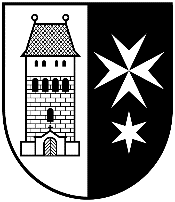 Úřad městské části  Praha 14Bratří Venclíků 1073/8198 00  Praha 9Odbor dopravyŽÁDOST O POVOLENÍ  ZVLÁŠTNÍHO UŽÍVÁNÍ KOMUNIKACE- 10 dní a na dobu kratší než 10 dní 100,- Kč - 6 měsíců a na dobu kratší než 6 měsíců 500,- Kč - delší než 6 měsíců 1000,- Kč Sazba poplatku za užívání veřejného prostranství dle § 2 vyhlášky č. 5/2011 Sb. hl. m. Prahy, za každý i započatý m2 a každý i započatý den činí pro území MČ Praha 14: ad a) 	za umístění stavebního zařízení pro provádění staveb a jejich změn a pro související	         10,- Kč             skládky materiálů atd.                                                                                                                                                        	za umístění stavebního zařízení u havárií inženýrských sítí, zejména energetických,  telekomunikačních, tepelných a jiných vedení a pro skládky materiálů atd.  dle § 6 písm. e) vyhlášky poplatku nepodléhají stavební zařízení u havárií inženýrských sítí dle § 2 odst. 1 písm. a) a provádění výkopových prací  dle § 2 odst. 1 písm. l), které nepřesáhne 4 dny                                                                            10,- Kč  ad b) 	za umístění reklamních zařízení                                                                                                         10,-Kč ad c)     za umístění zařízení sloužících pro poskytování prodeje (včetně restauračních             zahrádek sloužících k občerstvení, a to i samostatně umístěných)  	1. mimo tržiště 	 	parc.č. 232/2 k.ú. Černý Most, 72/2 k.ú. Černý Most, 782/21 k.ú. Hloubětín 	30,-Kč 	ul. Broumarská, Doležalova, Kpt. Stránského, Gen. Janouška, Bryksova, 	15,-Kč Cíglerova, Českobrodská, Kardašovská, Krylovecká, Mochovská, Ocelkova, 	 Poděbradská, Ronešova, Slévačská, Vašátkova, Vybíralova, Žárská, podloubí ul. 	 	Mochovská č.p. 40 	 	ostatní veřejná prostranství 	10,- Kč 	2. na tržišti 	10,- Kč ad d) 	za umístění zařízení lunaparků a jiných obdobných atrakcí 	50,- Kč veřejné hřiště na křižovatce ul. Bryksova x Ocelkova, vodní nádrž Aloisov, ul. Pospíchalova       10,-Kč                            	na prostranství podél ul. Bryksova parc.č. 232/7 k.ú. Černý Most 	  2,-Kč ad e) 	za umístění zařízení cirkusů 	10,- Kč ad f) 	za umístění zařízení sloužících pro poskytování služeb 	  5,- Kč ad g) 	pro potřeby tvorby filmových a televizních děl 	10,- Kč ad h) 	za umístění skládek 	10,- Kč ad i) 	        pro kulturní akce                                                                                                                                4,-Kč ad j) 	        pro sportovní akce (dle § 6 písm. f) vyhlášky poplatku nepodléhají akce, na které hlavní městoPraha 	nebo městská část  hl. m. Prahy poskytuje finanční prostředky                                            2,- Kč                ad k) 	za vyhrazení trvalého parkovacího místa pro motorová vozidla 	 10,- Kč ad l) 	za provádění výkopových prací 	 10,- Kč ad m) 	umístění dočasných staveb sloužících pro poskytování prodeje a služeb 	 10,- Kč ad n) 	pro reklamní akce                                                                                                                                   10,-Kč − v hotovosti na pokladně ÚMČ Praha 14 − na příjmový účet Městské části Praha 14 číslo 19-9800050998/6000, vedený u PPF banky, a.s. konstantní symbol: 378 − variabilní symbol bude přidělen správcem poplatku a uveden v rozhodnutí o zvláštním užívání komunikace 